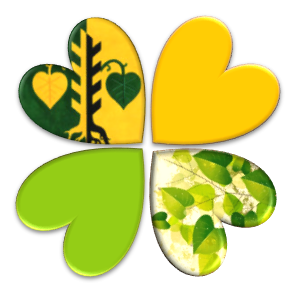 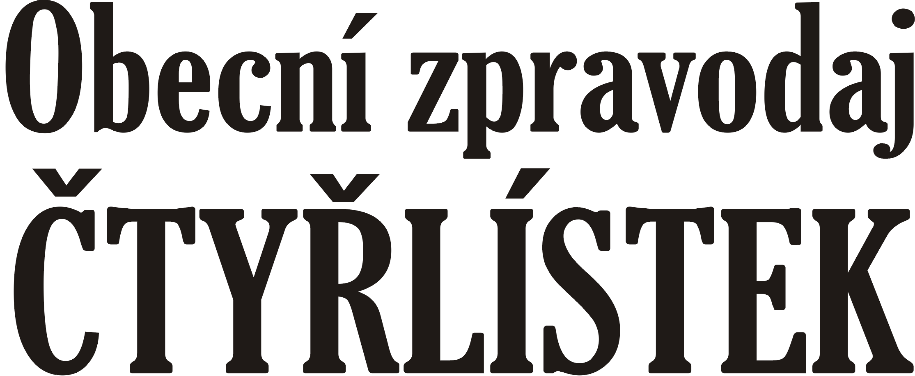 Vážení spoluobčané,každému z nás je asi jasné, že když nám někdo, jak se lidově říká „zatopí“, tak se z toho koupeme v potu, potíme až na „zádech :-), a sotva lapeme po dechu. A letošní léto si prostě umanulo, že nám „zatopí“ jak se patří. Možná jako v té pohádce, ve které si vodní víla stěžovala na neúctu nás lidí k vodě a zavřela mračné oře na čas do nebeského stání. Náš Čtyřlístek už má z toho nekončícího hicu taky značně povadlé lístečky a v duchu si slibuje, že si  v podzimních sychravých a pršlavých dnech nebude stýskat a stěžovat a bude rád, že neuschnul nadobro. Aby nás alespoň na chvíli vytrhnul z té úmorné letargie,          podělí se s námi rád o další zajímavost tentokrát z minulosti zcela nedávné.  A) Z minulosti – tentokrát na téma „ Jak jsme nakonec nepostavili prodejnu smíšeného zboží“Dne 24. září 1965 se na plenárním zasedání poprvé projednávala otázka zásobování potravinami v naší obci. Velmi kladně byla hodnocena práce manželů Roztočilových, kteří se bez ohledu na čas starají o to, aby zásobování bylo na co nejlepší úrovni. Takže se v celém okresu doporučuje: „Co neseženete v Chrudimi, hledejte v Pohledu.“ Prodejna je však umístěna v jejich rodinném domku, a tak pokud se týká výhledu do příštích let, je usneseno, aby byla „LSD Jednotě“ v Hlinsku podána žádost o zařazení výstavby prodejny do plánovaných akcí. LSD Jednota odpovídá na dopis MNV: „Žádost o výstavbu prodejny ve vaší obci zařazujeme do plánu výstavby.“Na plenárním zasedání ze dne 23. září 1966 se projednává návrh na umístění nové prodejny. Je shoda v tom, že nejvhodnější místní část pro umístění nové prodejny je Pohled. O výběr stanoviště je požádán odbor výstavby ONV v Chrudimi, který navrhuje tato místa: Remsova zahrada nebo lesní parcela vedle stavení p. Hubáčka (dnes rekreační chata manželů Švandových). Rada MNV se usnáší, aby stavba prodejny bude provedena na lesní parcele.Jenže přichází první komplikace a sice, že lesní závod Nasavrky nesouhlasí s uvolněním této parcely pro výstavbu prodejny. Na plenárním zasedání ze dne 21. listopadu 1966 se rozhoduje o náhradním řešení, ale bohužel není dosaženo shody, a tak se doporučuje provést dotazníkovou akci po všech domácnostech v obci. Tato forma výběru se nakonec vzhledem k názorům občanů a nerovnoměrnému rozložení obyvatel v jednotlivých obcích neosvědčila.19. prosince 1966 se tedy opakovaně žádá na odbor výstavby ONV o výběr dalšího vhodného místa pro výstavbu prodejny. Jsou jim doporučena v Mladoňovicích tato místa: zahrada paní Zvěřinové (dnes jsou zde bytovky), parcela u drůbežárny (zde stojí mateřská školka) a pozemek v blízkosti provozních budov JZD (bývalý Sedlákův statek, dnes zde bydlí pan Jonáš).Nakonec je vybrána zahrada paní Zvěřinové, dochází tedy k jednání s JZD o vyjmutí ze zemědělského půdního fondu, a také se jedná s paní majitelkou o podmínkách prodeje. Obě jednání dopadají dobře. Zdá se, že stavba nové prodejny je již na spadnutí, ale jen do té doby než dne 20. června 1968 přichází od paní Zvěřinové dopis, kde píše, že si celou záležitost rozmyslela a pozemek neprodá.A jsme opět na začátku, opět se jedná o výběru místa pro výstavbu prodejny. Je vybrán pozemek v Pohledě u školy.Rada MNV ze dne 26. února 1969 informuje o skutečnosti, že plánované zahájení výstavby prodejny v roce 1970 se asi o rok opozdí z důvodu nedostatku materiálu.Na plenárním zasedání ze dne 27. srpna 1970 jsou přítomní informování o zrušení pohledské školy, o kterém z důvodu malého počtu dětí rozhodl školský odbor ONV.  A tak na programu zasedání zastupitelstva zde dne 3. prosince 1970 byla mimo jiné také otázka využití školní budovy. Po projednání této otázky a zvážení všech možností dalšího využití bylo na této schůzi usneseno uskutečnit předběžné jednání s LSD Jednota o převzetí budovy pro účely Prodejny smíšeného zboží a Pohostinství. Zástupci Jednoty souhlasí s předloženým návrhem a že finanční prostředky, které byly připravené na stavbu nové prodejny využijí na adaptaci školy. Ze zápisu Rady MNV je patrné, že 25. července 1973 je budova již připravena k provozu, zbývá dodělat jen malé úpravy ve sklepě. I výčep je již připraven k provozu.Je zajímavé, že některé věci bereme s takovou samozřejmostí. Ale nebýt komplikovaného výběru místa a dalších časových průtahů, tak nám dnes vedle opuštěné školy stojí prodejna a zastupitelstvo obce by si lámalo hlavu s tím, jak využít prostory bývalé školy, které by pomalu chátraly a investice do nich by byla problematická.                                                                                                                         (Tuto zajímavost pro Vás zjistila a pro tisk připravila paní Petra Petrová z Deblova) B) Z kulturních akcíAni v naší malé obci jsme nemohli přehlédnout významné 70. výročí osvobození naší vlasti. Jako poděkování za těch 70 let prožitých v míru, jsme v sobotu 16. května 2015 připravili vzpomínkovou odpolední slavnost. U křížku v Pohledu jsme společně s panem farářem Tomášem Kvasničkou, paní farářkou Annou Lavickou a chrámovým souborem Nahoboj uctili všechny, kteří v této válce ztratili svůj život a vzpomenuli těch, kteří museli zažívat válečné útrapy a vyrovnávat se s bolestnými ztrátami, které válka nemilosrdně přináší.                                                                                                                                   V kulturním domě jsme připravili malou tématickou výstavu, která jen dokreslila a podbarvila jedinečné představení, které pro tuto příležitost sestavila Jana Ozoráková. Výborní herci Jana Trojanová, Filip Cíl, Štěpán Buchar i Jenda Ozorák účastníkům předvedli vpravdě strhující vystoupení. Doprovodné písničky souborů Kvítko a Klíčenky jen podtrhovaly působivost celého programu.                                                                     Při této příležitosti připravila a vydala historička naší obce Péťa Petrová další, v řadě již pátou publikaci. Tentokrát na téma vzpomínky místních pamětníků na 2. světovou válku.V sobotu 23. května 2015 si děti i rodiče mohli opět užít program již 9. ročníku  dětského dne, pro který jsme letos zvolili úplně nové téma s názvem „Bouráme bariéry- stavíme mosty“. Pro mnohé bylo překvapením výborné a bezprostřední vystoupení tanečníků z Ústavu sociální péče ve Slatiňanech i podmanivé temperamentní bubnovaní dětské hudební skupiny z VLO v Přestavlkách. Novinkou bylo předvedení způsobu výuky v Montessori školách. Na 12ti stanovištích si i ty nejmenší děti mohly vyzkoušet praktické pedagogické postupy, pomocí kterých je na těchto školách podporována přirozená lidská tvořivost, a která děti vede k správným pracovním návykům a k vytváření svého vlastního úsudku. No a nechyběl ani tradiční skákací hrad, „Jiříkova“ lukostřelba „Janinčiny“ buřtíky a „ Františkovo“ hudební provázení.Hned druhý den v neděli 24. května 2015 společenství rybářů, myslivců a včelařů vyrazilo do Lysé nad Labem na výstavu Natura viva 2015. Počasí nám přálo, a tak si účastníci mohli tento den užít dle libosti. Za zmínku jistě stojí návštěva pavilonu s jedinečnou a v Evropě prozatím nejrozsáhlejší expozicí trofejí.Abychom nezapomněli ani na ostatní výletuchtivé občany, připravili jsme po delší době na sobotu a neděli 6. -7. června 2015  opět dvoudenní výlet tentokrát„ Za krásami českého ráje“ . Zájem byl veliký, kapacita naplněná, tak jsme si jen přáli, aby vše klaplo ke všeobecné spokojenosti. Trasa byla náročná, archeopark ve Všestarech, vernisáž v kostele sv. Jakuba v Novém Bydžově, prohlídka města Jičín, hradu Kost, exkurze v pivovaru Svijany. Po horkém dni nám při posezení ve svijanské hospodě pivečko opravdu moc chutnalo :-). Druhý den sluníčko zakryly mraky, ale Kryštofovo údolí jsme si se všemi jeho překvapivými nabídkami ještě v suchu užil. Pak už ale „Mračoun pršlavec“ neměl slitování, a tak se v Liberci každý běžel rychle někde schovat. Naštěstí toto město skýtá široký výběr zajímavostí, tak někdo zamířil do zoologické zahrady, jiný do botanické, někdo do hospůdky a další do vyhlášeného IQ centra. Nikdo nezabloudil, a tak jsme se všichni v pořádku sešli v autobusu. Pan řidič práskl do koní a po troše zdřímnutí jsme byli doma na to šup.Protože málokdo ví, jaká výjimečná geologická lokalita se skrývá v lesích nad Deblovem, domluvili jsme na čtvrtek 11. června 2015 s RNDr.. Danielem Smutkem, ředitelem národního parku Železné hory, naučnou vycházku. Nápis na info tabuli: -Deblov – projděte se mezi červy-  místní občany poněkud rozladil :-), ovšem po velice zajímavé přednášce a vysvětlení , že tato pozoruhodná lokalita je v ČR jediná svého druhu, odcházeli  spokojení a možná i pyšní, že se něčím tak neobvyklým můžou pochlubit.Kulturní akce prvního pololetí zakončil v naší hospůdce oblíbený šipkový turnaj v sobotu 20. června a o týden později akce Poslední zvonění aneb posezením s písničkami, s volnými hrami na plácku u kulturáku a soutěží v pomazánkách.                Nejlepší nátěrkovou pochutinu nám připravila Danuška Opletalová, druhé místo patřilo Líbě Blehové a třetí Daniele Růžičkové z Petříkovic.   C) Ze života obce a ostatní infoVzhledem k vývoji počasí a častému výskytu požárů jsou na informačních tabulích obce   i na webových stránkách obce vyvěšeny pokyny a nařízení Pardubického kraje a Městského úřadu Chrudim pro toto období. Pro naši obec platí zákaz nakládání s povrchovými vodami v podobě nezpoplatněných odběrů povrchových vod (tedy odběry vod z vodních toků, rybníků, nádrží apod. pomocí technického zařízení, jedná se tedy o odběry pomocí čerpadel apod.). Voda ze studní a vodovodů prozatím nepodléhá žádnému omezení.Žádost o poskytnutí podpory z Operačního programu Životní prostředí na získání kompostérů a drtiče dřevní hmoty pro naši obec byla akceptována. Předpokládaný termín získání kompostérů je říjen 2015. Někteří občané stále užívají obecní parcely v rámci svých nemovitostí. Prosíme o kontrolu vašeho nemovitého majetku. Během 2. pololetí 2015 bychom rádi začali řešit tyto nesrovnalosti a uvedli je do souladu  s platnými právními normami.Práce na výstavbě naší obecní kapličky pokračují. Opět děkujeme všem dárcům,  pomocníkům, brigádníkům a podporovatelům této jedinečné akce !!! Na účtu veřejné sbírky je v současnosti již cca 240.000,- Kč.U KD v Pohledu došlo k dalšímu vylepšení našeho venkovního posezení. Do altánku již nezafukuje a přibyla i kreslící tabule pro děti a malý dřevěný prostor na písek. V přístěnku v zadní části KD jsou uloženy sportovní potřeby ( míče, síť, bedminton, petangue, kroket, házedla, lano), které je možné si vypůjčit v otevírací době prodejny i hospůdky nebo po domluvě na t.č. 605 484 333,736 278 082.Připravované akce srpen a září 2015 -  aktuální list akcí  je  vyvěšen na info tabulích  Sobota 15. 8. Rallye – automobilová soutěžSobota 22.8. Cyklistický závod MTB Maraton ManitouNeděle 30. 8. Rozloučení s prázdninamiPátek, sobota 4. - 5. září Pro zájemce čistění komínůSobota 12. září Obecní posvícenské posezeníPátek 18. září Svoz nebezpečného odpaduOd středy 23. do soboty 26. září Humanitární sbírkaKaždou středu od 18,00 hod. Cvičení  - Jóga pro zdravá zádaBrzký chladivý vánek     Vám přejeVáš Obecní čtyřlístek